1.Zadatak (izrada edukativnih panoa za ekološki kutak),realizovan 27.10.2020.godineGlobalno zagađenje  I posljedice po šivi svijet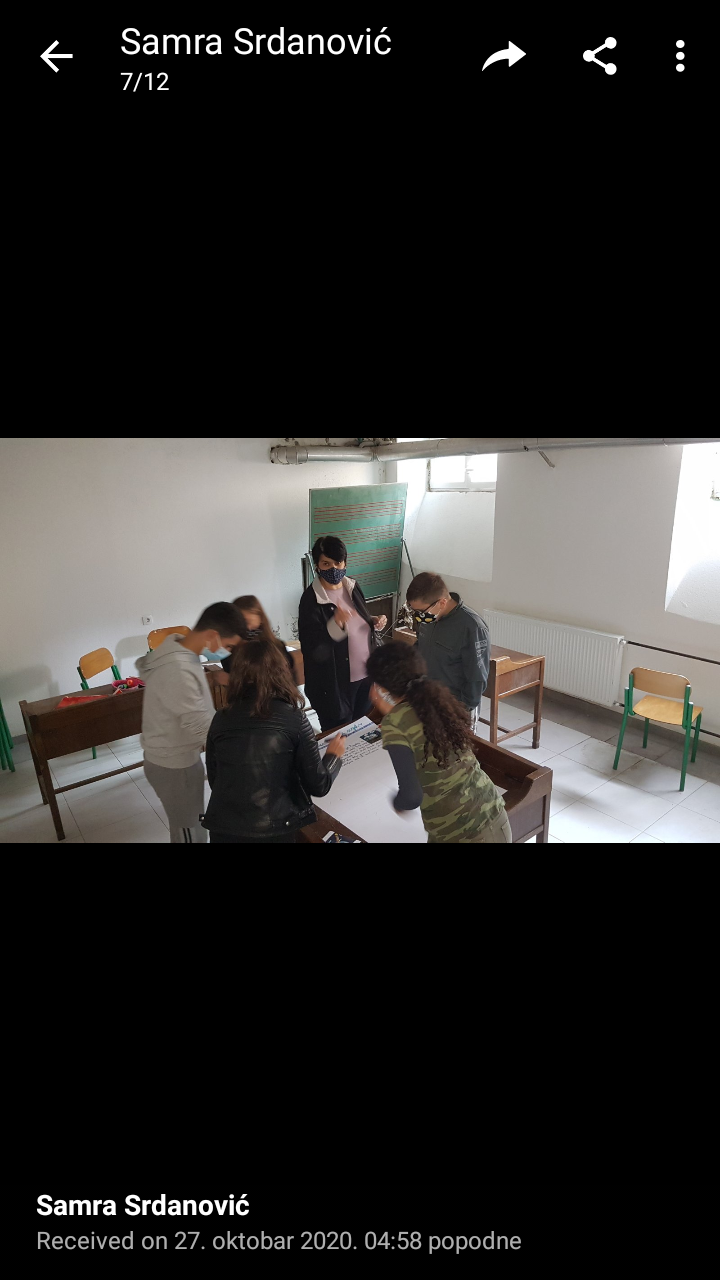 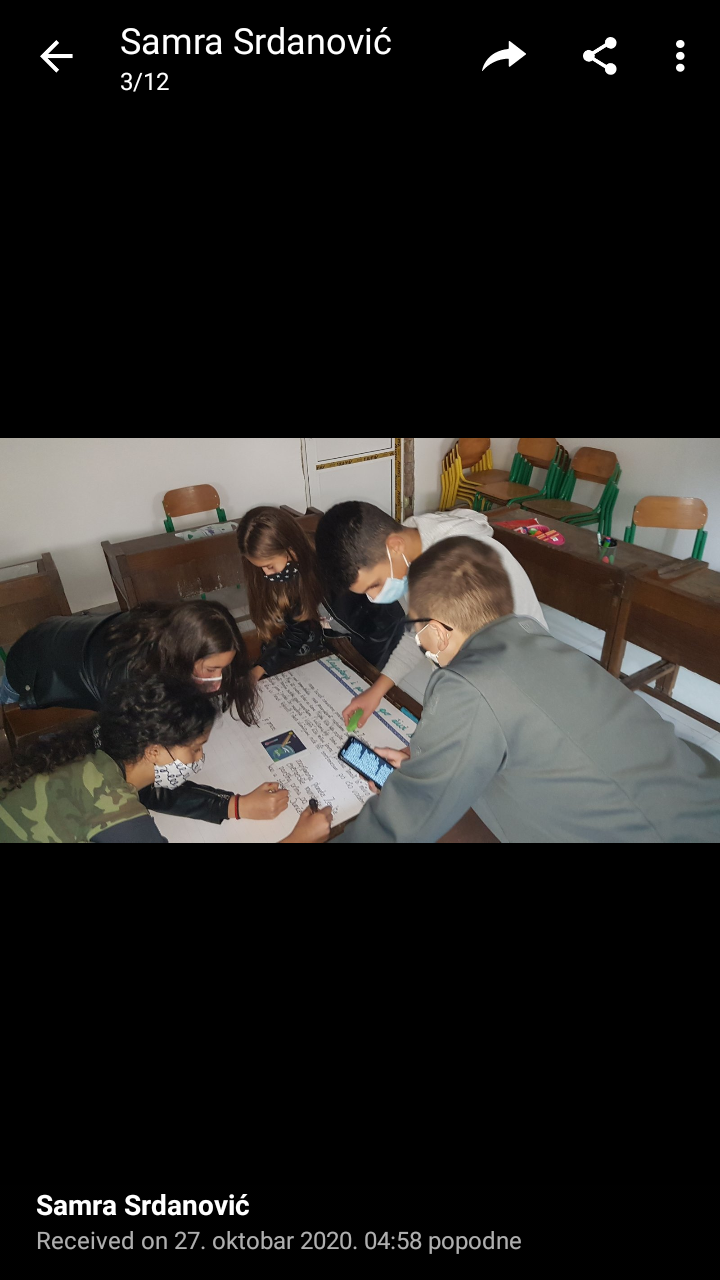 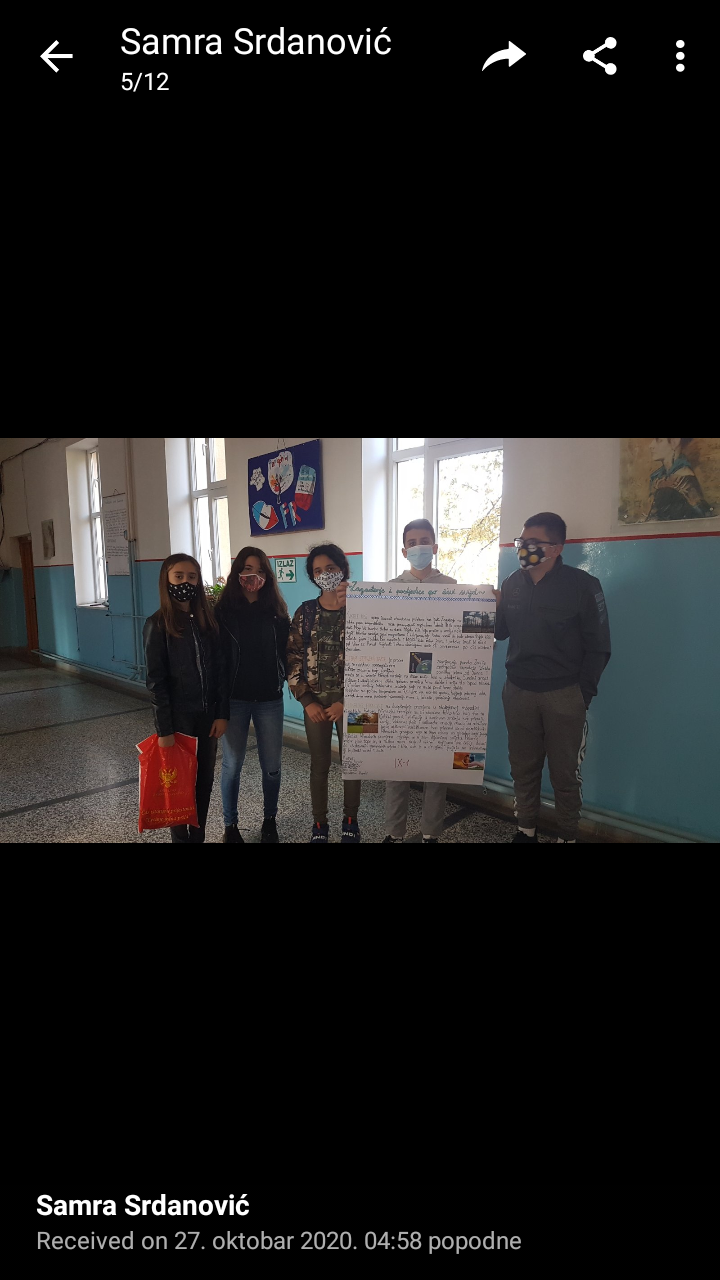 2.Zadatak (izrada edukativnih panoa za ekološki kutak)Lokalno zagađenje i posljedica po živi svije (osvrt na svoje okruženje) realizovan 07.11.2020.godine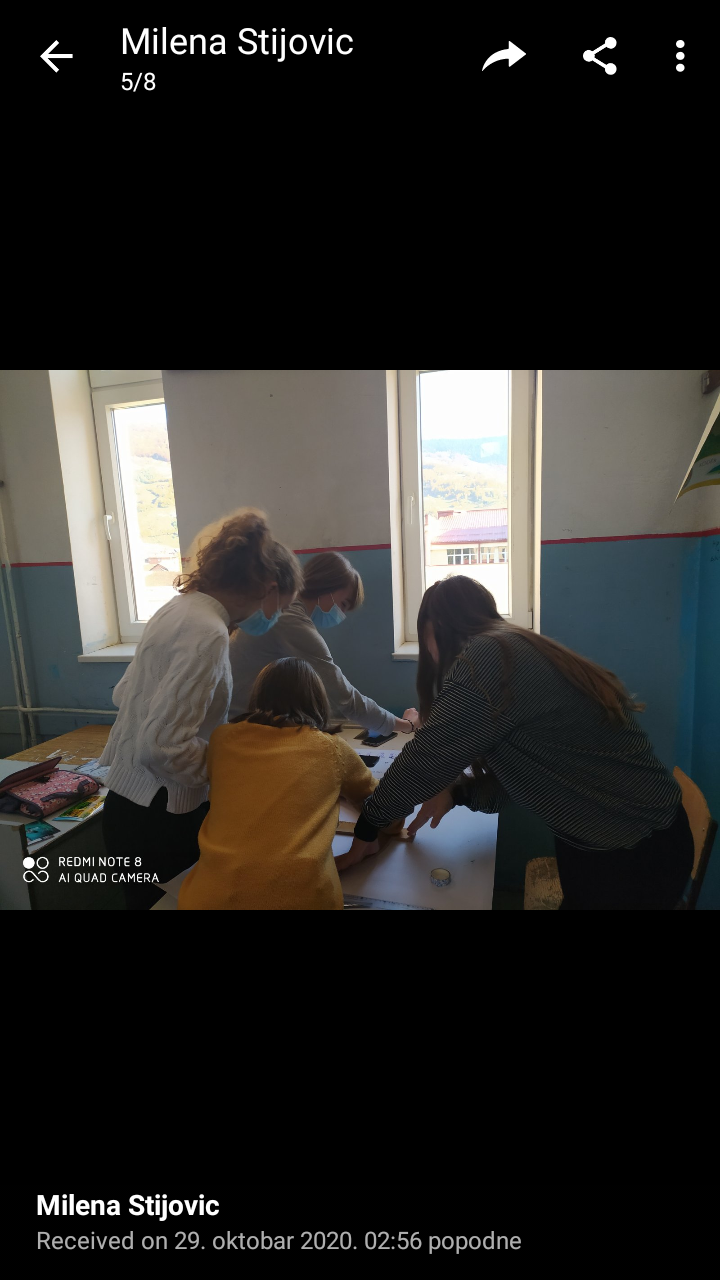 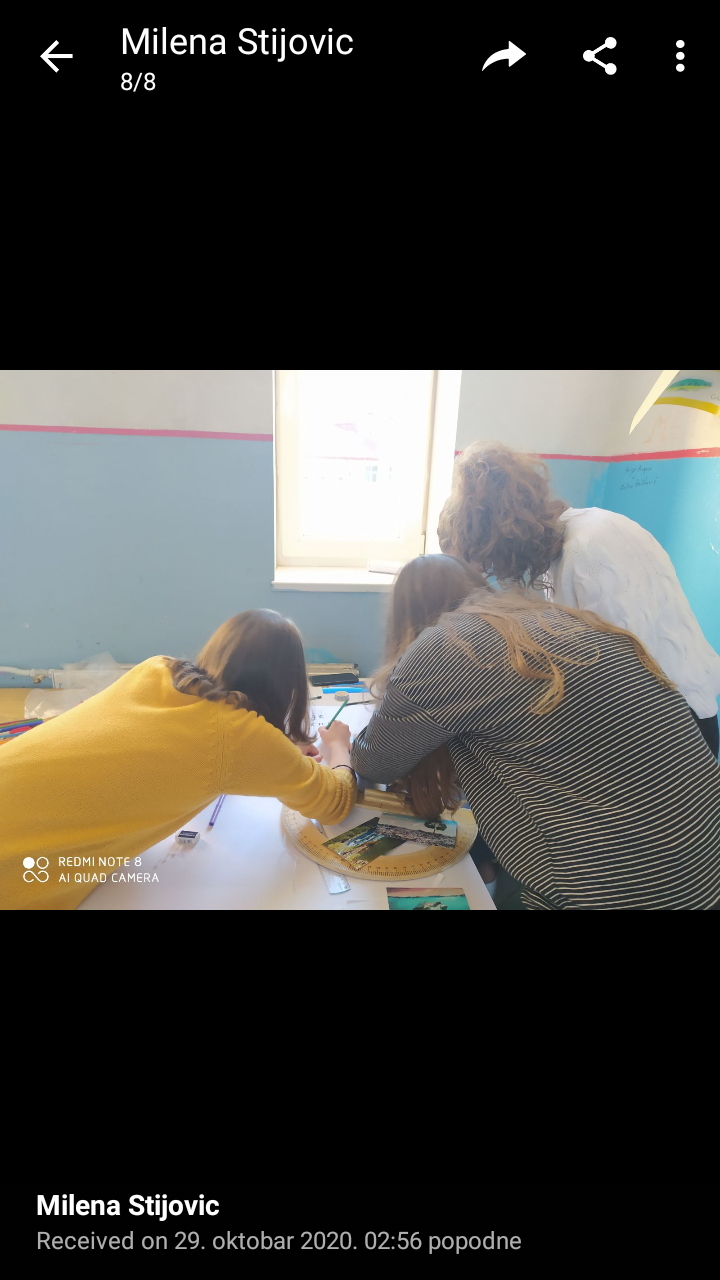 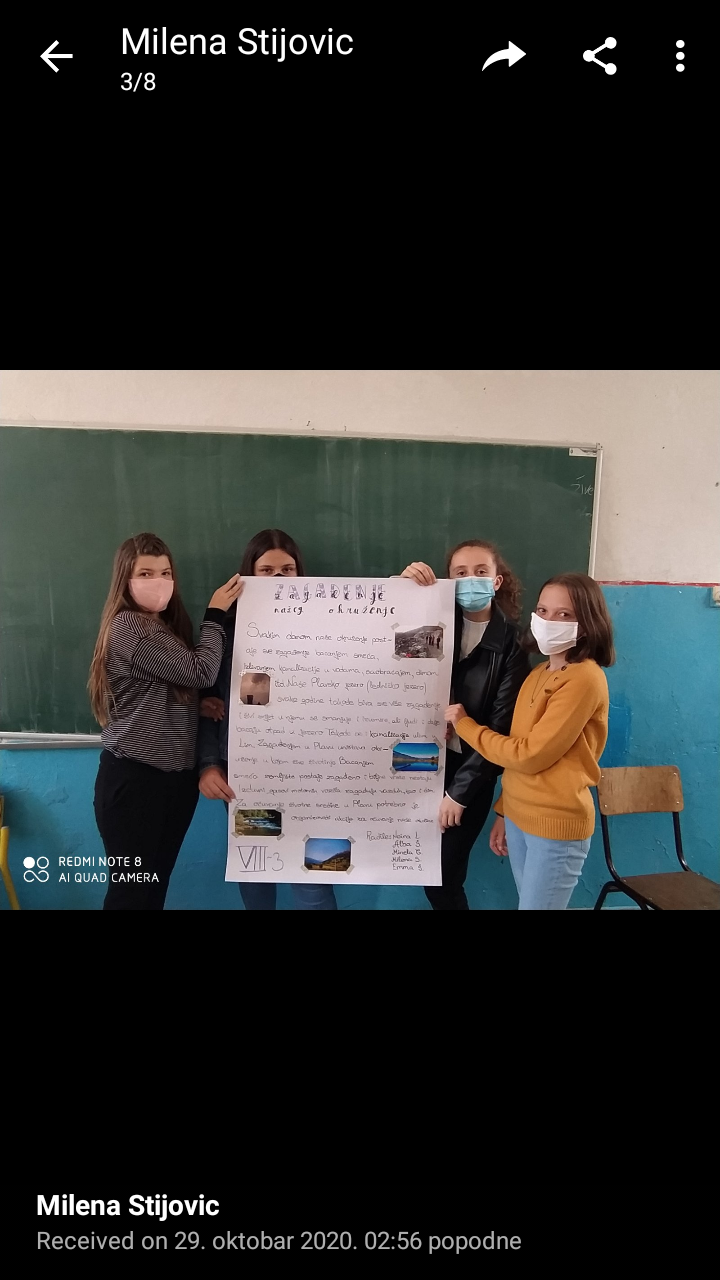 